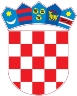 REPUBLIKA HRVATSKAKrapinsko-zagorska županijaUpravni odjel za prostorno uređenje, gradnju i zaštitu okolišaDonja Stubica KLASA: UP/I-361-03/18-01/000021URBROJ: 2140/01-08/2-18-0005 Donja Stubica, 21.02.2018.Predmet:  	Javni poziv za uvid u spis predmetaDRAGO LACKOVIĆ, HR-49246 MARIJA BISTRICA, TUGONICA 148 - dostavlja se Pozivamo Vas na uvid u spis predmeta u postupku izdavanja građevinske dozvole za:građenje građevine  stambene namjene, 2. skupinegrađenje građevine  stambene namjene, pomoćna građevina, 2. skupine,na katastarskim česticama k.č.br. 5654, 5653, 5652, 5651 ,5650, 5649, 5648, 5647, 5646, 5645 i dio 5644 k.o. Tugonica (Marija Bistrica, Tugonica 148).Uvid u spis predmeta može se izvršiti dana  06.03.2018. godine (utorak) u 10:00 sati, na lokaciji – Upravni odjel za prostorno uređenje, gradnju i zaštitu okoliša Donja Stubica, Trg M. Gupca 20, soba 49/II. Pozivu se može odazvati stranka osobno ili putem svoga opunomoćenika, a na uvid treba donjeti dokaz o svojstvu stranke u postupku. Građevinska dozvola može se izdati i ako se stranka ne odazove ovom pozivu.Stranka koja se odazove pozivu nadležnoga upravnog tijela za uvid, dužna je dokazati da ima svojstvo stranke.         VIŠA REFERENTICA ZA PROSTORNO           UREĐENJE I GRADNJU           Danica Tupek, ing.građ. DOSTAVITI:Oglasna ploča upravog tijela,Mrežna stranica KZŽ,Na katastarskim česticama za koje se izdaje akt,U spis, ovdje. 